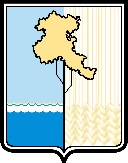 СОВЕТОМСКОГО МУНИЦИПАЛЬНОГО РАЙОНАОМСКОЙ ОБЛАСТИР Е Ш Е Н И Еот ________________ №_____О внесении изменения в решение Совета Омского муниципального района Омской области от 26.03.2009 № 3 «Об утверждении структуры Администрации Омского муниципального района Омской области»В целях совершенствования деятельности Администрации Омского муниципального района Омской области, упорядочения управленческих связей, руководствуясь Федеральным законом от 06.10.2003 № 131-ФЗ «Об общих принципах организации местного самоуправления в Российской Федерации», Уставом Омского муниципального района Омской области, Совет Омского муниципального района Омской области РЕШИЛ:1. Внести в решение Совета Омского муниципального района Омской области от 26.03.2009 № 3 «Об утверждении структуры Администрации Омского муниципального района Омской области» (далее - решение) следующее изменение: Приложение к решению изложить в новой редакции согласно приложению к настоящему решению.2. Установить, что настоящее решение вступает в силу с 01.01.2019 года.3. Организационно-кадровому управлению Администрации Омского муниципального района Омской области обеспечить официальное опубликование настоящего решения в газете «Омский пригород», советнику Главы муниципального района по информационной политике обеспечить размещение настоящего решения на официальном сайте Омского муниципального района Омской области в информационно- телекоммуникационной сети «Интернет».4. Контроль за исполнением настоящего решения возложить на постоянную комиссию Совета Омского муниципального района Омской области по правовым вопросам и вопросам местного самоуправления, руководителя Аппарата Главы муниципального района О.В. Коломыцыну.  Глава муниципального района                                                         .Г.Г Долматов